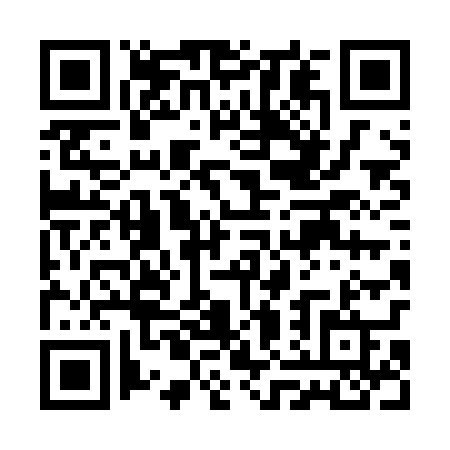 Ramadan times for Arkuszow, PolandMon 11 Mar 2024 - Wed 10 Apr 2024High Latitude Method: Angle Based RulePrayer Calculation Method: Muslim World LeagueAsar Calculation Method: HanafiPrayer times provided by https://www.salahtimes.comDateDayFajrSuhurSunriseDhuhrAsrIftarMaghribIsha11Mon4:084:085:5711:453:405:345:347:1712Tue4:054:055:5511:453:415:365:367:1913Wed4:034:035:5311:453:425:385:387:2114Thu4:014:015:5111:443:445:395:397:2315Fri3:583:585:4911:443:455:415:417:2516Sat3:563:565:4611:443:465:425:427:2617Sun3:533:535:4411:443:485:445:447:2818Mon3:513:515:4211:433:495:465:467:3019Tue3:493:495:4011:433:505:475:477:3220Wed3:463:465:3711:433:525:495:497:3421Thu3:443:445:3511:423:535:515:517:3622Fri3:413:415:3311:423:545:525:527:3823Sat3:383:385:3111:423:565:545:547:3924Sun3:363:365:2911:423:575:565:567:4125Mon3:333:335:2611:413:585:575:577:4326Tue3:313:315:2411:413:595:595:597:4527Wed3:283:285:2211:414:016:006:007:4728Thu3:253:255:2011:404:026:026:027:4929Fri3:233:235:1711:404:036:046:047:5130Sat3:203:205:1511:404:046:056:057:5331Sun4:174:176:1312:395:057:077:078:551Mon4:154:156:1112:395:077:087:088:572Tue4:124:126:0912:395:087:107:109:003Wed4:094:096:0612:395:097:127:129:024Thu4:064:066:0412:385:107:137:139:045Fri4:044:046:0212:385:117:157:159:066Sat4:014:016:0012:385:127:177:179:087Sun3:583:585:5812:375:137:187:189:108Mon3:553:555:5512:375:157:207:209:139Tue3:523:525:5312:375:167:217:219:1510Wed3:503:505:5112:375:177:237:239:17